ҠАРАР                                                                              РЕШЕНИЕО вступлении сельского поселения Миякибашевский сельсоветмуниципального района Миякинский  район  в Республиканскую программу поддержки местных инициативЗаслушав информацию главы сельского поселения «О вступлении сельского поселения Миякибашевский сельсовет муниципального района Миякинский  район  в Республиканскую программу поддержки местных инициатив»  Совет сельского поселения Миякибашевский сельсовет  муниципального района Миякинский  район Республики Башкортостан р е ш и л: Информацию главы сельского поселения  Аминева Р.А. «О вступлении сельского поселения Миякибашевский сельсовет муниципального района Миякинский  район  в Республиканскую программу поддержки местных инициатив» принять к сведению.Назначить собрание жителей сельского поселения по выбору первоочередной проблемы в д. Новый Мир для участия в конкурсном отборе на получение средств  для ее решения из бюджета Республики Башкортостан на 19 января 2017 года в 14.00 часов в здание МОБУ СОШ д. Новый Мир имени И.В. Максимчи.Глава сельского поселения						Р.А. Аминевс. Анясево16.12.2016№89БАШКОРТОСТАН  РЕСПУБЛИКАҺЫМИӘКӘ РАЙОНЫМУНИЦИПАЛЬ РАЙОНЫНЫҢМИӘКӘБАШ АУЫЛ СОВЕТЫАУЫЛ БИЛӘМӘҺЕ СОВЕТЫ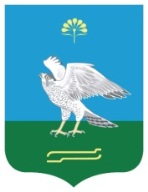 СОВЕТСЕЛЬСКОГО ПОСЕЛЕНИЯ МИЯКИБАШЕВСКИЙ СЕЛЬСОВЕТ  МУНИЦИПАЛЬНОГО РАЙОНАМИЯКИНСКИЙ РАЙОН РЕСПУБЛИКИ БАШКОРТОСТАН